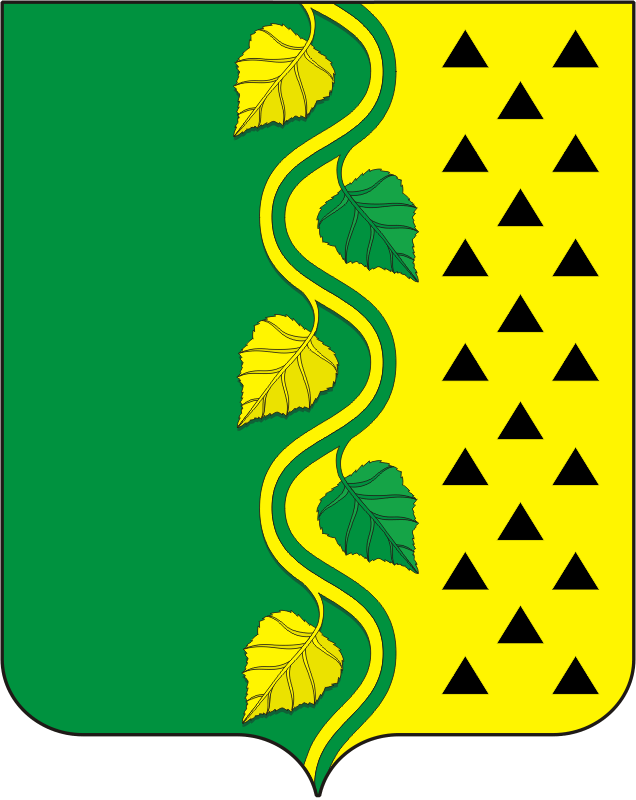 АДМИНИСТРАЦИЯ НОВОСОКУЛАКСКОГО СЕЛЬСОВЕТА САРАКТАШСКОГО РАЙОНА ОРЕНБУРГСКОЙ ОБЛАСТИП О С Т А Н О В Л Е Н И Е_________________________________________________________________________________________________________01.09.2022                                     с. Новосокулак                                       № 39-п Руководствуясь Уставом муниципального образования Новосокулакский сельсовет Саракташского района Оренбургской области, на основании экспертного заключения Государственно-правового управления аппарата Губернатора и Правительства  Оренбургской области :1.  Постановление администрации Новосокулакского сельсовета от 26.11.2012г № 53-п как противоречащее законодательству . 2. Настоящее постановление вступает в силу после дня его обнародования и подлежит размещению на официальном сайте Новосокулакского сельсовета Саракташского района Оренбургской области.3. Контроль за исполнением настоящего постановления оставляю за собой.Глава сельсовета                                                                А.Н. Гусак Разослано: прокурору района, администрации района, Государственно-правовое управление аппарата Губернатора и Правительства  Оренбургской области.«Об отмене постановления  администрации муниципального образования Новосокулакский сельсовет Саракташского района Оренбургской области № 53-п от 26.11.2012г »